UBND TỈNH BÀ RỊA - VŨNG TÀU	CỘNG HÒA XÃ HỘI CHỦ NGHĨA VIỆT NAMSỞ THÔNG TIN VÀ TRUYỀN THÔNG	Độc lập - Tự do - Hạnh phúc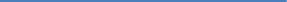 PHỤ LỤCTIÊU CHUẨN, ĐIỀU KIỆN CỤ THỂ ĐỐI VỚI CÁC CHỨC DANH THI TUYỂN LÃNH ĐẠO, QUẢN LÝ CẤP PHÒNG THUỘC SỞ THÔNG TIN VÀ TRUYỀN THÔNG NĂM 2022(Đính kèm Thông báo số31 /TB-STTTT ngày 01/7/2022 của Sở Thông tin và Truyền thông)SttVị trí thi tuyểnSố lượngTIÊU CHUẨN VỀ TRÌNH ĐỘ ĐÀO TẠO, BỒI DƯỠNGTIÊU CHUẨN VỀ TRÌNH ĐỘ ĐÀO TẠO, BỒI DƯỠNGTIÊU CHUẨN VỀ TRÌNH ĐỘ ĐÀO TẠO, BỒI DƯỠNGTIÊU CHUẨN VỀ TRÌNH ĐỘ ĐÀO TẠO, BỒI DƯỠNGTIÊU CHUẨN VỀ TRÌNH ĐỘ ĐÀO TẠO, BỒI DƯỠNGTIÊU CHUẨN VỀ TRÌNH ĐỘ ĐÀO TẠO, BỒI DƯỠNGMã ngạch/Hạng chức danhnghề nghiệp hiện giữTiêu chuẩn chính trịĐộ tuổiYêu cầu về kinh nghiệmGhi chúSttVị trí thi tuyểnSố lượngChuyên mônChuyên mônLý luậnchính trịQuản lý nhà nướcTin họcNgoại ngữMã ngạch/Hạng chức danhnghề nghiệp hiện giữTiêu chuẩn chính trịĐộ tuổiYêu cầu về kinh nghiệmGhi chúSttVị trí thi tuyểnSố lượngTrình độNgành hoặc chuyên ngànhLý luậnchính trịQuản lý nhà nướcTin họcNgoại ngữMã ngạch/Hạng chức danhnghề nghiệp hiện giữTiêu chuẩn chính trịĐộ tuổiYêu cầu về kinh nghiệmGhi chú1Chánh Thanh tra Sở1Đại họctrở lênLuật; Công nghệ thông tin; Bưu chính, Viễn thông,Báo chí hoặc ngành, chuyên ngành khác phù hợp với lĩnh vựccông tác đảm nhiệmTrung cấp lý luận chínhtrị hoặc tương đương trở lênChứng chỉ QLNNngạch Chuyên viên trở lênChứng chỉ tin học đạt chuẩn kỹ năng sử dụng CNTT cơ bản theo quy định tạiThông tư số 03/2014/TT-BTTTTngày 11/3/2017 của Bộ Thông tin truyền thông hoặc tương đươngChứng chỉ ngoại ngữ với trình độ tương đương bậc 2 trở lêntheo khung năng lực ngoại ngữ Việt Nam quy định tại Thông tư số 01/2014/TT-BGDĐT ngày 24/01/2014 của Bộ Giáodục và Đào tạo hoặc tương đươngNgạch thanh tra viên 04.025Bảo đảm tiêuchuẩn chính trịBảo đảm độ tuổi bổnhiệm phải đủ tuổi công táctrọn một nhiệm kỳCó 05năm trở lên công tác trong ngành,lĩnh vực liên quan2Trưởng phòng Thông tin - Báo chí - Xuất bản1Đại họctrở lênBáo chí; Ngữ văn hoặc ngành,chuyên ngành khác phù hợp với lĩnh vực công tác đảmnhiệmTrung cấp lý luận chínhtrị hoặc tương đương trở lênChứng chỉ QLNNngạch Chuyên viên trở lênChứng chỉ tin học đạt chuẩn kỹ năng sử dụng CNTT cơ bản theo quy định tạiThông tư số 03/2014/TT-BTTTTngày 11/3/2017 của Bộ Thông tin truyềnthông hoặc tương đươngChứng chỉ ngoại ngữ với trình độ tương đương bậc 2 trở lên theo khung năng lực ngoại ngữ Việt Nam quy định tại Thôngtư số 01/2014/TT-BGDĐT ngày 24/01/2014 của Bộ Giáo dục và Đào tạo hoặc tương đương01.003 hoặc tương đươngtrở lênBảo đảm tiêuchuẩn chính trịBảo đảm độ tuổi bổnhiệm phải đủ tuổi công táctrọn một nhiệm kỳCó 05năm trở lên làm công tác trong ngành,lĩnh vực liên quanTỔNG CỘNGTỔNG CỘNG2